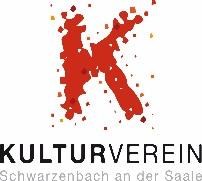 Kleine Galerie des KulturvereinsDer Kulturverein präsentiert im Erdgeschoss des Alten RathausesMarktplatz 5, 95126 Schwarzenbach an der Saale„Augenblicke der Natur“ Aquarelle von Paul Rubner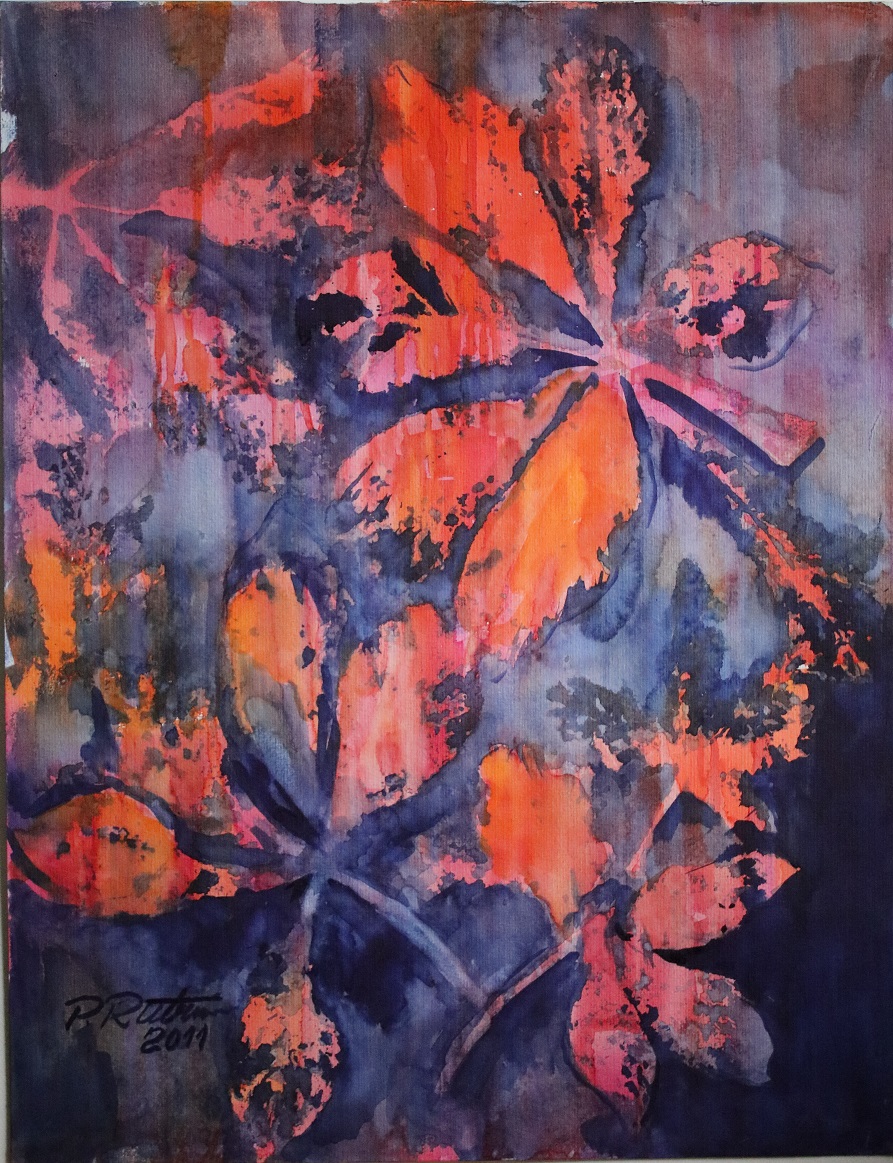 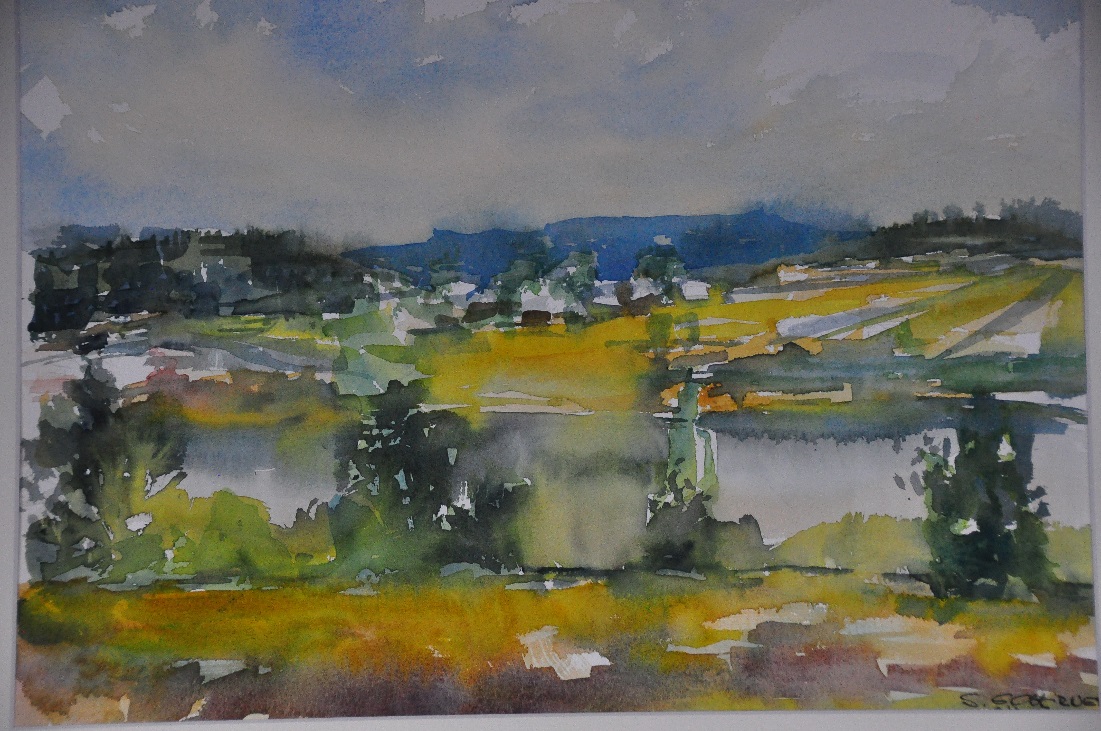 Eröffnung der Ausstellung am 13. Mai 17:30mit 1. Bürgermeister Hans-Peter BaumannGeöffnet: 
Freitag 16 bis 18 Uhr 
Sonntag 14 bis 16 Uhr sowie nach Vereinbarung
Dauer der Ausstellung 15. Mai bis 10. Juli 2022